Small Business Saturday - Social Media ContentNovember-December 2022Leading up to Small Business Saturday:Small Business Saturday is November 26, #shopsmall and support your local sporting goods retailers and dealers this holiday season! #smallbizsat #smallbusinessaturday This year, participating in Small Business Saturday (November 26) is more important than ever. When shopping for sporting goods this holiday season, #shoplocal and support your community sporting goods retailers and dealers! #smallbizsat #strongertogetherDo not forget that Small Business Saturday is November 26, stop by (enter store name) or visit us online at (enter email address) to take advantage of (enter promotion). We appreciate your support! #shoplocal #shopsmall #smallbizsatDay-Of Small Business Saturday Post: Happy Small Business Saturday! Support sporting goods retailers and dealers in your community by shopping small today and every day! #smallbizsat #shoplocal Today is Small Business Saturday! Small businesses are the backbone of our communities and need our support now more than ever. Shop your local sporting goods retailers and dealers this holiday season! #shoplocal #shopsmall #smallbizsaturday Visit (enter store name) this Small Business Saturday to take part in (enter promotion or event). We value your patronage and support during these unprecedented times. #smallbizsat #shopsmall #shoplocal
                                                   Content Provided by: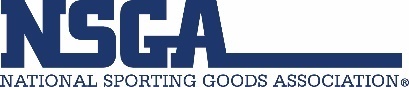 